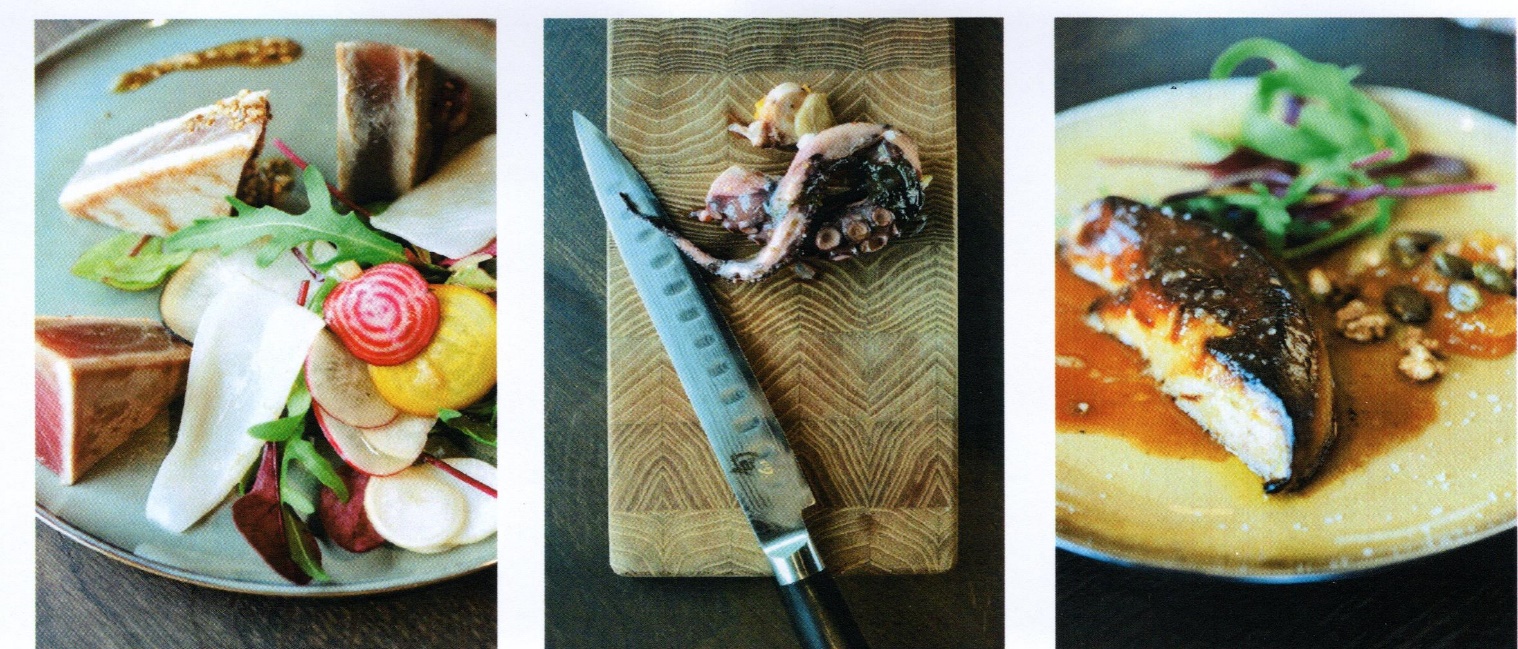 BON CADEAULe 21 Bar à vins & à mangerCODE N°             *A nous préciser lors de la réservationOffert par :---------------------Valeur de -----------------€Validité de 12 moisLE 21 BAR A VINS & A MANGER   21 RUE DE LA PLAGE DE LA BIROCHERE   44210 PORNICwww.le21-pornic@orange.fr   02 51 18 15 95